 « How to list the criteria for choosing a data production method from Humanities and Social Sciences »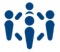 When: This document should be done when the problematic is raised and you need to design tools with users of test existing tools.Why: It allows you to identify the different criteria that will allow you to choose one or more data production methods. Inputs for the thesis writing: It will be used to write the method part of the thesis.Your knowledge of the users Describe the profile of the participants in the experimentation Indicate why these participants are mobilized (e.g. observe in real situations, discuss with them, quantify their practices, have them compare ideas among themselves, etc.).According to the measurements and data you wish to collect, what do you know about your participants? (e.g. – I do not know their way of teaching chemistry, – I know very well their way of managing projects, – I do not know the habits of families in the use of home automation, – I have already made in situ observations, I know the practices of my users with the connected tools)Contact your usersHow can you mobilize your user? (e.g. in person, in the laboratory, in situ, via a website, etc.)Can you meet several users together? (e.g. during a meeting) Would you like to meet them individually or all together? How many users can you mobilize? More or less then 100? Associated tools and componentsDo the tools you want to develop already exist? What are the associated tools or components that can be used by the user? For each of these tools/components, indicate in which state you can present them to the participants: non-digital (static form): sheet, post-it, etc.digital (dynamic form): robots, applications, word document, etc. (the terms: static et dynamic will be used on the method choice diagram) Can these associated tools or components produce digital traces?